City of Paxton Presents our AnnualBobby Kemp Sr. Heritage DaySeptember 9, 2023 10:00am-4:00pmPaxton Ag. Center 21873 US Highway 331 N. Paxton, FloridaFood Truck What is Bobby Kemp Sr. Heritage Day? Bobby Kemp Sr. known to many as “Papa Kemp” was born and raised in Paxton Walton County Florida. Papa Kemp was a dedicated community leader, and set the example for so many. He spend countless hours volunteering his time to his community, he served the City of Paxton as City Council member for 45 years. In 1977 Papa started as a volunteer firefighter with the City of Paxton. In February 1987 Papa Kemp hired on with the Walton County Fire Rescue where he became an EMT and served in that capacity until December 2012 when he retired after 25 years. During his tenure he saw a lot of changes, and provided thousands of Walton County Residence with life-support services and other medical needs. A news article published from Frontline EMSWORLD in 2008 stated that Papa was the State of Florida’s oldest licensed EMT. Papa loved his Family and his community with all he had, his greatest passion was helping others. After Papa Kemps passing in March 2021 the City of Paxton adopted Bobby Kemp Sr. day to honor him and his family for all he gave, not only for our town of Paxton, but the surrounding communities and County. This event will be held every year the second Saturday of September. A scholarship will be presented to two seniors selected by the Kemp Family from the proceeds raised at this event.Who this event is for and what will it include:We are looking for vendors for our annual Bobby Kemp Sr. Heritage Day to be held at the Paxton Ag Center 21873 US Highway 331 N. Paxton, Florida. Event hours: 7:30am -9:00 am Open for Vendors to set up. 10:00am- 4:00pm Open for the Public.4:00 pm- until break down of all booths. The City of Paxton has the right to cancel this event due to inclement weather conditions that may occur unexpectedly and may harm any and all attendees. A full refund will be granted if the event is cancelled. If you are a now show there will not be a refundPlease return your Application/Payment ASAP to secure your spot. Vendor Responsibilities:Please communicate with us before mailing application/fee to get approval. You are asked to email, call or Facebook Message us with questions, information (product pictures, and booth setup if you have any), so we can share it on Event Facebook. Applications and fee are due no later than August 12, 2023. (Please remember spaces will be limited). So, the sooner the better! Applications may be returned to us by mail, or may be dropped off at the Paxton City Hall, email, or mail to the information listed below, a phone number is listed for any questions that you might have. Donna Smith 535 Cannon Dr. Laurel Hill, Florida 32567smithd_3@hotmail.com(850) 585-5756Payment Methods:Venmo: Bobby Kemp Heritage Festival @Paxton-Cityof          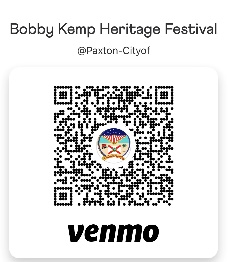 Personal or Business Check: Made out to the Town of Paxton in the memo please earmark for Bobby Kemp Day. Vendors are responsible for having their own tables, chairs, or any other items needed for their space. Vendors are responsible for paying your own sales and tax compliance. Florida State and Walton County sales tax.Vendors must always have staff present in your booth during event hours. Vendors must keep your space clean, neat, and orderly at all times during the event. All Packaging, tubs, boxes, etc. must be kept tucked away to prevent any injuries.    Breakdown of your booth space must be done immediately after the close of the event. All vendors must follow all City, County, State and Federal regulations when selling any items at this event. Under no circumstances shall the vendor violate any copyright trademark or patent of a third party. Any claim of infringement as a result from any vendor not in compliance will hold harmless, release, waive, and forever discharge the City of Paxton, it’s employees, or officers. All vendors will hold the City of Paxton free of any responsibility for any damage, theft or malicious activity to any or all vendor’s property during the event.  The City of Paxton will not be responsible for any loss, damage, or injuries of any kind during the event. ***There will be NO sale, or consumption of Alcohol at this event, or anywhere on the property of the City of Paxton. *** ***Please keep this portion for your records and return the remainder of the application either to the email provided above or to the City of Paxton***. Bobby Kemp Sr. Heritage Day- Vendor ApplicationSeptember 9, 202310:00 am - 4:00pmPlease initial each item:_____The following information must be filled out completely and legibly. _____Please note-The city of Paxton reserves the right to refuse any application that we deem             Unacceptable for this event. _____Unless the event is cancelled due to inclement weather all vendors must be present for scheduled date and times. An automatic loss of space and all payments will occur as a no-show. _____Make Checks or Money orders out to the Town of Paxton, earmarked Bobby Kemp festival. You can also pay online: Venmo: Bobby Kemp Heritage Festival @Paxton-Cityof                   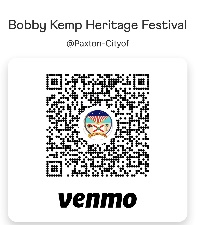 _____We do have WIFI at the City Hall, we cannot guarantee 100% availability. Please come prepared to be self-supporting for your payment process systems. Food Truck Cost:  We only ask for a donation, most give $100.00. Your donation will be appreciated. Business Name: _________________________________________Owner Name: ___________________________________________Mailing Address: _________________________________________City________________________ St___________ Zip____________Phone number: __________________________________________Email address: ___________________________________________Service size of truck/trailer: Length___________________________Please provide copy of the following with your application:Menu--- State Licenses---Registration Your signature below indicates that you have thoroughly read and understand the rules and regulations of this application for the Bobby Kemp Sr. Heritage Day event. Please Print: _____________________________________________Signature: _______________________________________________Date Signed: _____________________________________________Date Application Returned mailed or emailed: __________________**WE WILL ALSO HOLD A SILENT AUCTION WOULD YOU BE WILLING TO DONATE SOMETHING FOR THE SILENT AUCTION? ** YES_____________NO_____________Photo Release:I hereby authorize “Bobby Kemp Sr. Heritage Day, the use and reproduction of all photos taken at the even to include individual booth spaces. I acknowledge that there will be no compensations for any of the photos taken. I give authorizations to the above listed to use for online publications and social media. I hereby state that I am at least 18 years of age and have read and agreed to the above photo release. _______________________________________________________________Signature:I choose to decline the photo release:_________________________________________________________________Signature: